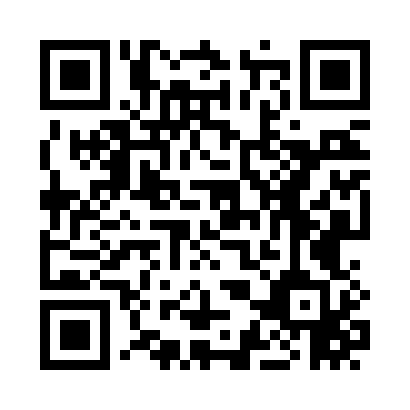 Prayer times for Starfield, Missouri, USAMon 1 Jul 2024 - Wed 31 Jul 2024High Latitude Method: Angle Based RulePrayer Calculation Method: Islamic Society of North AmericaAsar Calculation Method: ShafiPrayer times provided by https://www.salahtimes.comDateDayFajrSunriseDhuhrAsrMaghribIsha1Mon4:195:541:225:208:5010:252Tue4:195:551:225:208:4910:253Wed4:205:551:225:208:4910:254Thu4:215:561:235:208:4910:245Fri4:215:571:235:208:4910:246Sat4:225:571:235:208:4910:237Sun4:235:581:235:208:4810:238Mon4:245:581:235:208:4810:229Tue4:255:591:235:208:4710:2210Wed4:266:001:245:218:4710:2111Thu4:276:011:245:218:4710:2012Fri4:286:011:245:218:4610:1913Sat4:296:021:245:218:4610:1914Sun4:306:031:245:218:4510:1815Mon4:316:031:245:208:4510:1716Tue4:326:041:245:208:4410:1617Wed4:336:051:245:208:4310:1518Thu4:346:061:245:208:4310:1419Fri4:356:071:245:208:4210:1320Sat4:376:071:255:208:4110:1221Sun4:386:081:255:208:4010:1122Mon4:396:091:255:208:4010:1023Tue4:406:101:255:208:3910:0824Wed4:416:111:255:198:3810:0725Thu4:436:121:255:198:3710:0626Fri4:446:131:255:198:3610:0527Sat4:456:131:255:198:3510:0428Sun4:466:141:255:188:3410:0229Mon4:486:151:255:188:3310:0130Tue4:496:161:245:188:3210:0031Wed4:506:171:245:188:319:58